Your Logo HereYour Logo HereYour Logo HereCompany NameCompany NameCompany NameTelephone NumberTelephone NumberTelephone NumberYour Logo HereYour Logo HereYour Logo HereAddress 1Address 1Address 1Email AddressEmail AddressYour Logo HereYour Logo HereYour Logo HereAddress 2Address 2Address 2Web AddressWeb AddressYour Logo HereYour Logo HereYour Logo HereCity & PostcodeCity & PostcodeCity & PostcodeCompany Name 
Address 1 
Address 2 
City & Postcode Company Name 
Address 1 
Address 2 
City & Postcode Company Name 
Address 1 
Address 2 
City & Postcode Invoice No.Invoice No.Invoice DateInvoice DateAmount DueAmount DueDue DateDue DateCompany Name 
Address 1 
Address 2 
City & Postcode Company Name 
Address 1 
Address 2 
City & Postcode Company Name 
Address 1 
Address 2 
City & Postcode 000000000000MM/DD/YYYYMM/DD/YYYY$2508.98$2508.98MM/DD/YYYYMM/DD/YYYYCompany Name 
Address 1 
Address 2 
City & Postcode Company Name 
Address 1 
Address 2 
City & Postcode Company Name 
Address 1 
Address 2 
City & Postcode 000000000000MM/DD/YYYYMM/DD/YYYY$2508.98$2508.98MM/DD/YYYYMM/DD/YYYYCompany Name 
Address 1 
Address 2 
City & Postcode Company Name 
Address 1 
Address 2 
City & Postcode Company Name 
Address 1 
Address 2 
City & Postcode DescriptionDescriptionDescriptionDescriptionDescriptionDescriptionQuantityQuantityRateRateAmountAmountEnter description of product or service hereEnter description of product or service hereEnter description of product or service hereEnter description of product or service hereEnter description of product or service hereEnter description of product or service here0000$0.00 $0.00 Enter description of product or service hereEnter description of product or service hereEnter description of product or service hereEnter description of product or service hereEnter description of product or service hereEnter description of product or service here0000$0.00 $0.00 Enter description of product or service hereEnter description of product or service hereEnter description of product or service hereEnter description of product or service hereEnter description of product or service hereEnter description of product or service here0000$0.00 $0.00 Enter description of product or service hereEnter description of product or service hereEnter description of product or service hereEnter description of product or service hereEnter description of product or service hereEnter description of product or service here0000$0.00 $0.00 Enter description of product or service hereEnter description of product or service hereEnter description of product or service hereEnter description of product or service hereEnter description of product or service hereEnter description of product or service here0000$0.00 $0.00 Enter description of product or service hereEnter description of product or service hereEnter description of product or service hereEnter description of product or service hereEnter description of product or service hereEnter description of product or service here0000$0.00 $0.00 Enter description of product or service hereEnter description of product or service hereEnter description of product or service hereEnter description of product or service hereEnter description of product or service hereEnter description of product or service here0000$0.00 $0.00 SubtotalSubtotalSubtotalSubtotal$0.00 $0.00 Tax rateTax rateTax rateTax rate0.00%0.00%TaxTaxTaxTax$0.00 $0.00 TotalTotalTotalTotal$0.00 $0.00 This free commercial invoice template was provided to you by Invoice2go. This free commercial invoice template was provided to you by Invoice2go. This free commercial invoice template was provided to you by Invoice2go. This free commercial invoice template was provided to you by Invoice2go. This free commercial invoice template was provided to you by Invoice2go. This free commercial invoice template was provided to you by Invoice2go. This free commercial invoice template was provided to you by Invoice2go. Click Here to create your free account.Click Here to create your free account.Click Here to create your free account.Click Here to create your free account.Click Here to create your free account.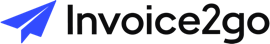 